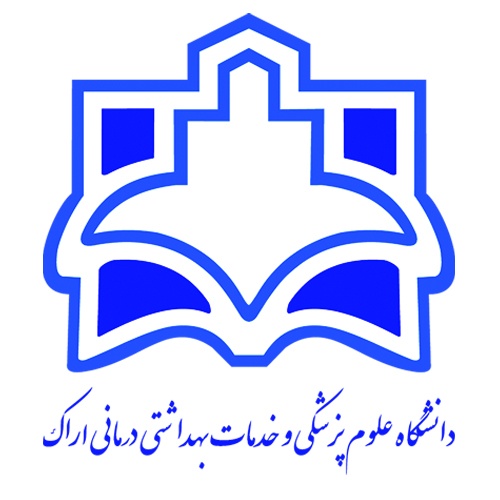 هدف کلی دوره: آشنایی با  سموم و مواد شیمیایی و نحوه مواجهه شاغلین و اثرات آنهامنابع درس:هدف کلی در واقع نشان‌دهنده هدف اصلی آن جلسه تدریس خواهد بود که اصولاً یک هدف کلی نگارش شده و سپس به چند هدف ویژه رفتاری تقسیم می‌شود.اهداف ویژه رفتاری دارای فعل رفتاری، معیار، محتوا و شرایط بوده و در حیطه‌های شناختی، عاطفی و روان حرکتی طراحی می‌شود. این اهداف در تعیین متد و وسایل آموزشی موثر می‌باشند.ارزشیابی بر اساس اهداف میتوانند به صورت آزمون ورودی (آگاهی از سطح آمادگی دانشجویان) ، مرحلهای یا تکوینی (در فرایند تدریس با هدف شناسایی قوت و ضعف دانشجویان) و آزمون پایانی یا تراکمی (پایان یک دوره یا مقطع آموزشی با هدف قضاوت در مورد تسلط دانشجویان) برگزار گردد.عنوانواحد درسیبهطوركامل: سم شناسی شغلی 11نام دانشکده: بهداشت6نامونامخانوادگيمدرس / مدرسان: فرهاد قمری1تعداد واحد: 212رشته تحصیلی فراگیران: مهندسی بهداشت حرفه ای و ایمنی کار7آخرین مدرک تحصیلی: دکتری2تعداد جلسه:14 جلسه تئوری 8 جلسه عملی13مقطع:کارشناسی پیوسته8رشته تحصیلی: مهندسی بهداشت حرفه ای و ایمنی کار3عنوان درس پیش نیاز: اصول سم شناسی و پایش بیولوژیک ،فیزیولوژی و کالبد شناسی14نیمسال تحصیلی:  اول 1403-14029مرتبه علمی: استادیار4تاریخ ارائه: 1/7/140215تعدادفراگیران: 22 نفر10گروه آموزشی: مهندسی بهداشت حرفه ای و ایمنی کار5شماره جلسهاهداف جزئیاهداف ويژه رفتاريارزیابی آغازینروش تدریس وسایل آموزشیشيوه ارزشيابيشيوه ارزشيابيشماره جلسهاهداف جزئیاهداف ويژه رفتاريارزیابی آغازینروش تدریس وسایل آموزشیتکوینی و پایانیدرصد1مروری بر كليات و مقدمات سم شناسيدانشجو قادر باشد:1- تعاريف، مفاهيم، ضرورت، نقش و اهميت سم شناسي را بداند.2- زمينه ها و قلمرو فعاليت رشته هاي مختلف سم شناسي را یاد بگیرد.3- مفهوم و كاربرد اصطلاحات مهم متداول در سم شناسي را درک کند4-با حدود مجاز مواجهات سمي آشنا شود.پرسش و پاسخسخنرانی-بحث وگفتگو- اسلاید- فیلموایت برد، ویدئو پروژکتورامتحان میان ترمامتحان پایان ترمفعالیت کلاسی25% 60 %15% 2اصول سم شناسی فلزاتدانشجو قادر به شناخت و یادگیری  موارد ذیل باشد:1-تعریف فلزات  سمی۲-انواع فلزات۳-بیومارکرهای اختصاصی و غیر اختصاصی۴-فاكتورهاي مؤثر بر شاخص هاي بيولوژيكي تماس۵-ارتباط شاخص هاي بيولوژيكي تماس باحد آستانه مجازسموم فلزی در محيط هاي كاري۶-کلاتورهای فلزاتپرسش و پاسخسخنرانی-بحث وگفتگو- اسلاید- فیلموایت برد، ویدئو پروژکتورامتحان میان ترمامتحان پایان ترمفعالیت کلاسی25% 60 %15% 3سم شناسي فلزات سنگين(سرب، ارسنيك، جيوه،)دانشجو بتواند:- فلزات سنگين را  از نظر ضروري بودن در رژيم غذائي، كاربرد در پزشكي و فلزات سمي غير ضروري طبقه بندي کند.۲-خواص فيزيكي، شيميائي و بيولوژيكي مؤثر بر سميت فلزات سنگين را بداند.۳-مكانيسم سميت فلزات را تشریح کند.۴-اثرات فيزيوپاتولوژي مسموميت با فلزات مربوطه را یاد بگیرد.۵-با روش هاي پايش بيولوژيك وبيوماركرهاي مواجهه با فلزات اشنا شود.۶-با منابع تماس، تركيبات مهم و روش هايدرمان اختصاصي مسموميت با فلزات آشنا شود.پرسش و پاسخسخنرانی-بحث وگفتگو- اسلاید- فیلموایت برد، ویدئو پروژکتورامتحان میان ترمامتحان پایان ترمفعالیت کلاسی25% 60 %15% 4سم شناسي فلزات سنگين(كادميوم، منگنز و بريليوم)دانشجو قادر به شناخت و یادگیری  موارد ذیل باشد:1-طبقه بندي فلزات سنگين(كادميوم، منگنز و بريليوم) از نظر ضروري بودن در رژيم غذائي، كاربرد در پزشكي و فلزات سمي غير ضروري۲-خواص فيزيكي، شيميائي و بيولوژيكي مؤثر بر سميت فلزات سنگين(كادميوم، منگنز و بريليوم)۳-مكانيسم سميت(كادميوم، منگنز و بريليوم)۴-اثرات فيزيوپاتولوژي مسموميت با فلزات مربوطه۵-روش هاي پايش بيولوژيك وبيوماركرهاي مواجهه با فلزات(كادميوم، منگنز و بريليوم)۶-منابع تماس، تركيبات مهم و روش هايدرمان اختصاصي مسموميت با فلزات(كادميوم، منگنز و بريليوم)پرسش و پاسخسخنرانی-بحث وگفتگو- اسلاید- فیلموایت برد، ویدئو پروژکتورامتحان میان ترمامتحان پایان ترمفعالیت کلاسی25% 60 %15% 5سم شناسي فلزات سنگين(سایر فلزات)دانشجو قادر باشد:1-سایر  فلزات سنگين را از نظر ضروري بودن در رژيم غذائي، كاربرد در پزشكي و فلزات سمي غير ضروري آشنا شود.۲-خواص فيزيكي، شيميائي و بيولوژيكي مؤثر بر سميت فلزات سنگين را بداند.3-با مكانيسم سميت آشنایی پیداکند.۴-اثرات فيزيوپاتولوژي مسموميت با فلزات مربوطه را تشریح کند.۵-روش هاي پايش بيولوژيك وبيوماركرهاي مواجهه با فلزات را بداند۶-منابع تماس، تركيبات مهم و روش هايدرمان اختصاصي مسموميت با فلزات را یاد بگیرد.پرسش و پاسخسخنرانی-بحث وگفتگو- اسلاید- فیلموایت برد، ویدئو پروژکتورامتحان میان ترمامتحان پایان ترمفعالیت کلاسی25% 60 %15% 6سم شناسي حلال هاي آليدانشجو باید بتواند:1-انواع حلال هاي آلي را از نظر تركیب شيميائي و ماهيت بشناسد.۲-انواع حلال هاي آلي را از نظر نحوه سميت بداند.۳-با خواص فيزيكي، شيميائي و بيولوژيكي مؤثر بر سميت حلال هاي آلي آشنا شود.۴-مكانيسم سميت حلال هاي آلي را تشریح کند.۵-اثرات هپاتوتوكسيسيتي، هماتوتوكسيسيتي ونوروتوكسيسيتي مسموميت با حلال ها را توضیح دهد.۶-روش هاي پايش بيولوژيك حلال هاي الی را بداند۷-منابع تماس، تركيبات مهم و روش هاي درماناختصاصي مسموميت با حلال هاي را بشناسد.پرسش و پاسخسخنرانی-بحث وگفتگو- اسلاید- فیلموایت برد، ویدئو پروژکتورامتحان میان ترمامتحان پایان ترمفعالیت کلاسی25% 60 %15% 7سم شناسي حلال هاي آليBTEXدانشجو قادر به شناخت و یادگیری  موارد ذیل باشد:تعریف و مشخصات BTEXآشنایی با سم شناسی بنزنآشنایی با سم شناسی تولوئنآشنایی با سم شناسی اتیل بنزنآشنایی با سم شناسی زایلنپرسش و پاسخسخنرانی-بحث وگفتگو- اسلاید- فیلموایت برد، ویدئو پروژکتورامتحان میان ترمامتحان پایان ترمفعالیت کلاسی25% 60 %15% 8مواد شيميائي سرطانزادانشجو قادر باشد:1-مکانیسم سرطانزایی مواد شیمیایی خطرناک را بداند.۲- گروه هاي مختلف مواد سرطانزا را مطابق. IARC و ACGIH طبقه بندي کند.۳-نحوه حفاظت كارگران در برابر عوامل سرطانزا را توضیح دهد.پرسش و پاسخسخنرانی-بحث وگفتگو- اسلاید- فیلموایت برد، ویدئو پروژکتورامتحان میان ترمامتحان پایان ترمفعالیت کلاسی25% 60 %15% 9سم شناسي آفت كش ها ی کلرهدانشجو بتواند:1-انواع مهم آفت كش های کلره را توضیح دهد.۲-راه هاي ورود آفت كش های کلره به بدن را شرح دهد.۳-ساختمان شيميائي گروه هاي مختلف آفت كش های کلره را بداند.۴-مكانيسم مسموميت با گروه هاي مختلف آفت كش های کلره را بشناسد.۵-علائم باليني مسموميت با گروه هاي مختلف آفت كش های کلره را تشخیص دهد.۶-روش هاي پايش بيولوژيك آفت كش هاي مهم کلره را بداند.۷-اقدامات پيش گيري و درمان مسموميت با گروه هاي مختلف آفت كش ها ی کلره را یاد بگیرد.پرسش و پاسخسخنرانی-بحث وگفتگو- اسلاید- فیلموایت برد، ویدئو پروژکتورامتحان میان ترمامتحان پایان ترمفعالیت کلاسی25% 60 %15% 10سم شناسي آفت كش ها ی فسفره و کارباماتهادانشجو قادر به شناخت و یادگیری  موارد ذیل باشد:1-انواع مهم آفت كش های فسفره۲-راه هاي ورود آفت كش های فسفره به بدن۳-ساختمان شيميائي گروه هاي مختلف آفت كش های فسفره۴-مكانيسم مسموميت با گروه هاي مختلف آفت كش های فسفره۵-علائم باليني مسموميت با گروه هاي مختلف آفت كش های فسفره۶-روش هاي پايش بيولوژيك آفت كش هاي مهم فسفره۷-اقدامات پيش گيري و درمان مسموميت با گروه هاي مختلف آفت كش های فسفرهپرسش و پاسخسخنرانی-بحث وگفتگو- اسلاید- فیلموایت برد، ویدئو پروژکتورامتحان میان ترمامتحان پایان ترمفعالیت کلاسی25% 60 %15% 11سم شناسی گرد وغبارهای الیدانشجو باید قادر باشد:1 - گرد وغبارهای الی را طبقه بندي کند.۲-خواص فيزيكي، شيميائي و بيولوژيكي مؤثر بر سميت گرد وغبارهای الی را بشناسد. ۳-مكانيسم سميت گرد و غبارهای الی را بداند.۴-اثرات فيزيوپاتولوژي مسموميت با گرد وغبارهای الی را آشنا شود. ۵-روش هاي پايش بيولوژيك وبيوماركرهاي مواجهه با گرد وغبارهای الی را بداند.۶-منابع تماس، تركيبات مهم و روش هايدرمان اختصاصي مسموميت با گرد وغبارهای الی را تشریح کند.پرسش و پاسخسخنرانی-بحث وگفتگو- اسلاید- فیلموایت برد، ویدئو پروژکتورامتحان میان ترمامتحان پایان ترمفعالیت کلاسی25% 60 %15% 12سم شناسی گرد وغبارهای معدنیدانشجو باید قادر باشد:1- گرد وغبارهای معدنی را طبقه بندي کند.۲-خواص فيزيكي، شيميائي و بيولوژيكي مؤثر بر سميت گرد وغبارهای معدنی را بشناسد. ۳-مكانيسم سميت گرد و غبارهای معدنی را بداند.۴-اثرات فيزيوپاتولوژي مسموميت با گرد وغبارهای معدنی را توضیح دهد. ۵-روش هاي پايش بيولوژيك وبيوماركرهاي مواجهه با گرد وغبارهای معدنی را بداند.۶-منابع تماس، تركيبات مهم و روش هايدرمان اختصاصي مسموميت با گرد وغبارهای معدنی را تشریح کند.پرسش و پاسخسخنرانی-بحث وگفتگو- اسلاید- فیلموایت برد، ویدئو پروژکتورامتحان میان ترمامتحان پایان ترمفعالیت کلاسی25% 60 %15% 13سم شناسی گازها و بخاراتدانشجو بتواند:1-انواع گازها و بخارات از نظر تركیب شيميائي و ماهيت را شناسایی کند.۲-انواع حلال هاي آلي را از نظر نحوه سميت بداند.۳-خواص فيزيكي، شيميائي بر سميت گازها و بخارات را توضیح دهد.۴-مكانيسم سميت گازها و بخارات را تشریح کند.۵-اثرات هپاتوتوكسيسيتي، هماتوتوكسيسيتي ونوروتوكسيسيتي مسموميت با گازها و بخارات را بیان کند.۶-روش هاي پايش بيولوژيك  را تشریح کند.۷-منابع تماس، تركيبات مهم و روش هاي درماناختصاصي مسموميت با گازها و بخارات را توضیح دهد.پرسش و پاسخسخنرانی-بحث وگفتگو- اسلاید- فیلموایت برد، ویدئو پروژکتورامتحان میان ترمامتحان پایان ترمفعالیت کلاسی25% 60 %15% 14سم شناسی منومرها و پلیمرهادانشجو باید بتواند:1- منومر و پلیمر را تعریف کند2-انواع منومرها و پلیمرها را توضیح دهد.3-سم شناسی منومرها را بطور کامل یاد بگیرد.4-سم شناسی پلیمرها را بطور کامل تشریح کند.پرسش و پاسخسخنرانی-بحث وگفتگو- اسلاید- فیلموایت برد، ویدئو پروژکتورامتحان میان ترمامتحان پایان ترمفعالیت کلاسی25% 60 %15% ردیفعنوان1شاه طاهري، سيد جمال الدين. سم شناسي شغلي، تهران، انتشارات براي فردا ، 13862ثنایی غلامحسین، سم شناسی صنعتی، جلد 1و 2، انتشارت دانشگاه تهران،13883جاجی قاسمخان، علیرضا، سم شناسی صنعتی،انتشارات برای فردا، 13864
Handbook of Industrial Toxicology and Hazardous Material, Nicholas P. Cheremisinoff, Taylor & Francis, 1999